Promotion Application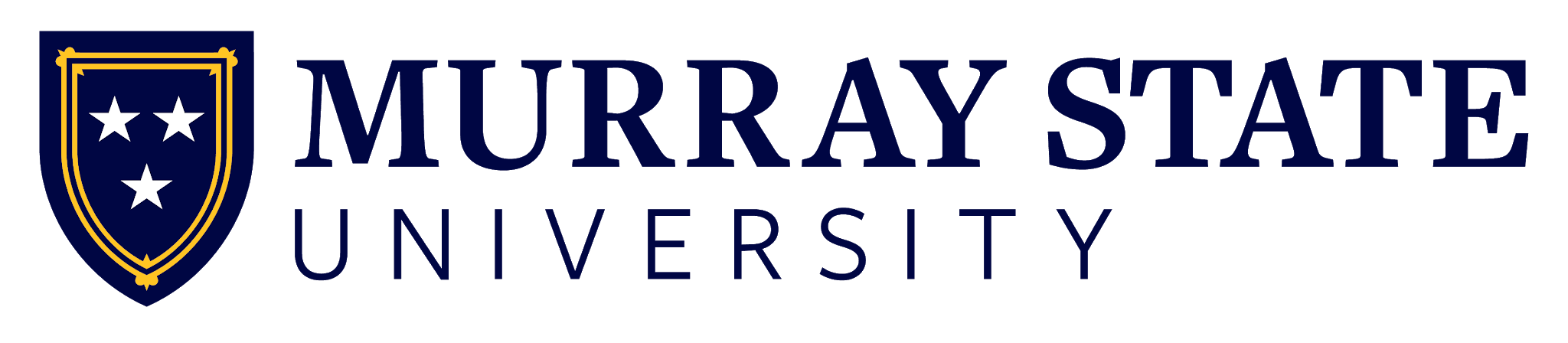 Applicant: University Service and Professional Activities